Cook CommunityThe Week Ahead: October 16 – 20, 2023Important Information:A friendly reminder that there is EARLY DISMISSAL on Tuesday, October 17th at 12 noon. Please be sure to pick up your child on time as all staff are in meetings for Parent-Teacher Conferences.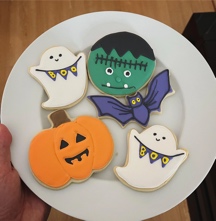 A friendly reminder from our PAC. If you are interested in ordering cookies to decorate for Halloween, please be sure to get your orders I no later than October 22nd. The cookies are delicious and decorating together as a family creates lasting memories!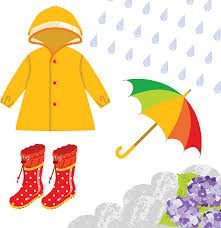 The wet weather is upon us. Please be sure to send your child to school with appropriate clothing.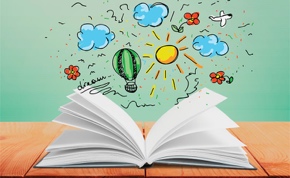 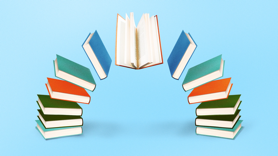 Upcoming Dates: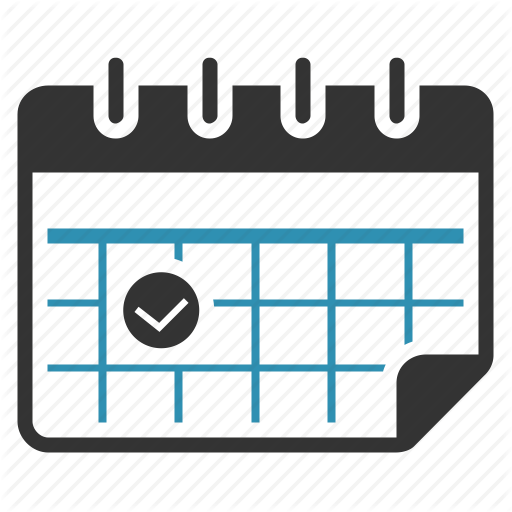 • October 26th – Individual Photo Day• October 31st – Halloween_____________________________________________________________________________________~Cook Highlight~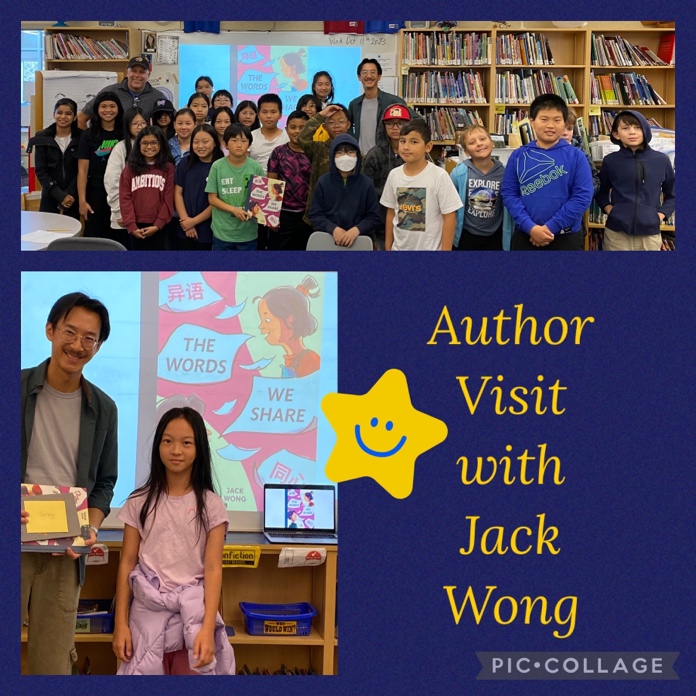 MondayBreakfast ClubTuesdayBreakfast ClubWednesdayBreakfast ClubEARLY DISMISSAL at 12:00pm for Parent-Teacher ConferencesThursdayBreakfast ClubFridayProvincial Professional Learning Day NO SCHOOLDID YOU KNOW?We are beginning a new school goal that focuses on READING! On our school website, we will add updates of our learning throughout the school year. Stay tuned as begin this journey together. Look for our school story updates and learn alongside your children.